Supplementary Figure 1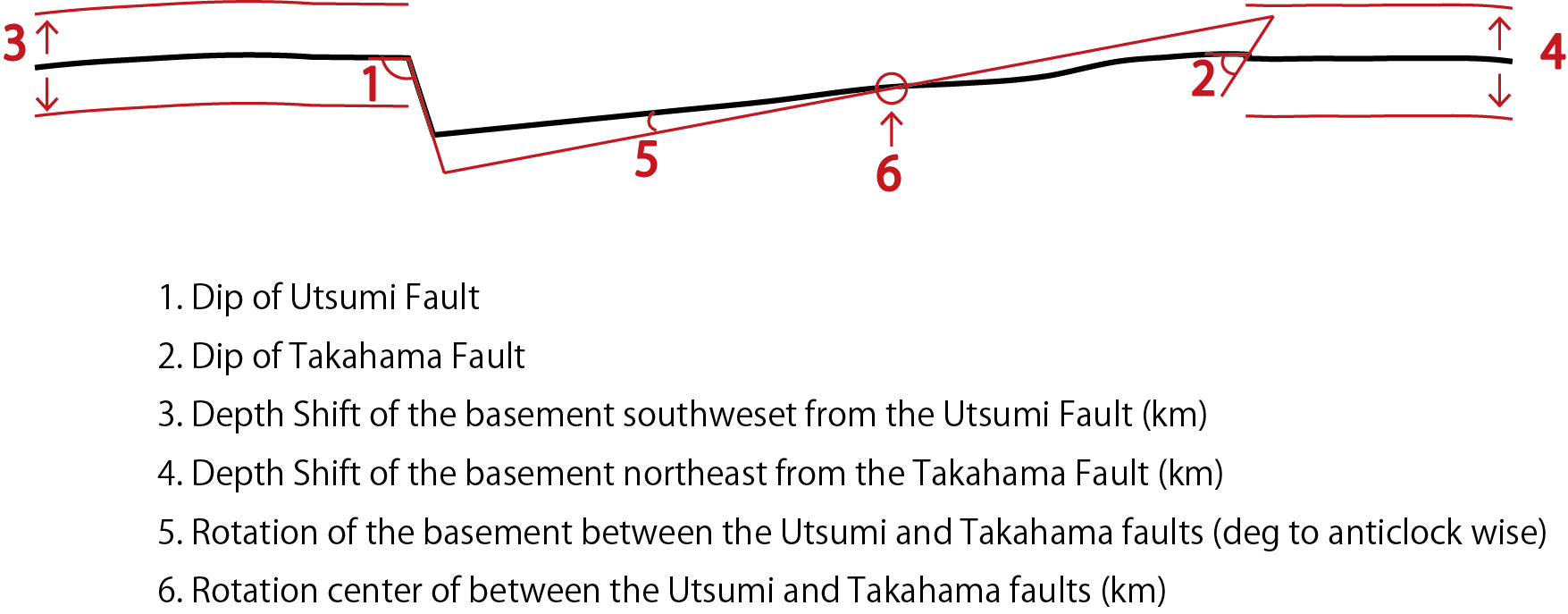 Supplementary Figure 2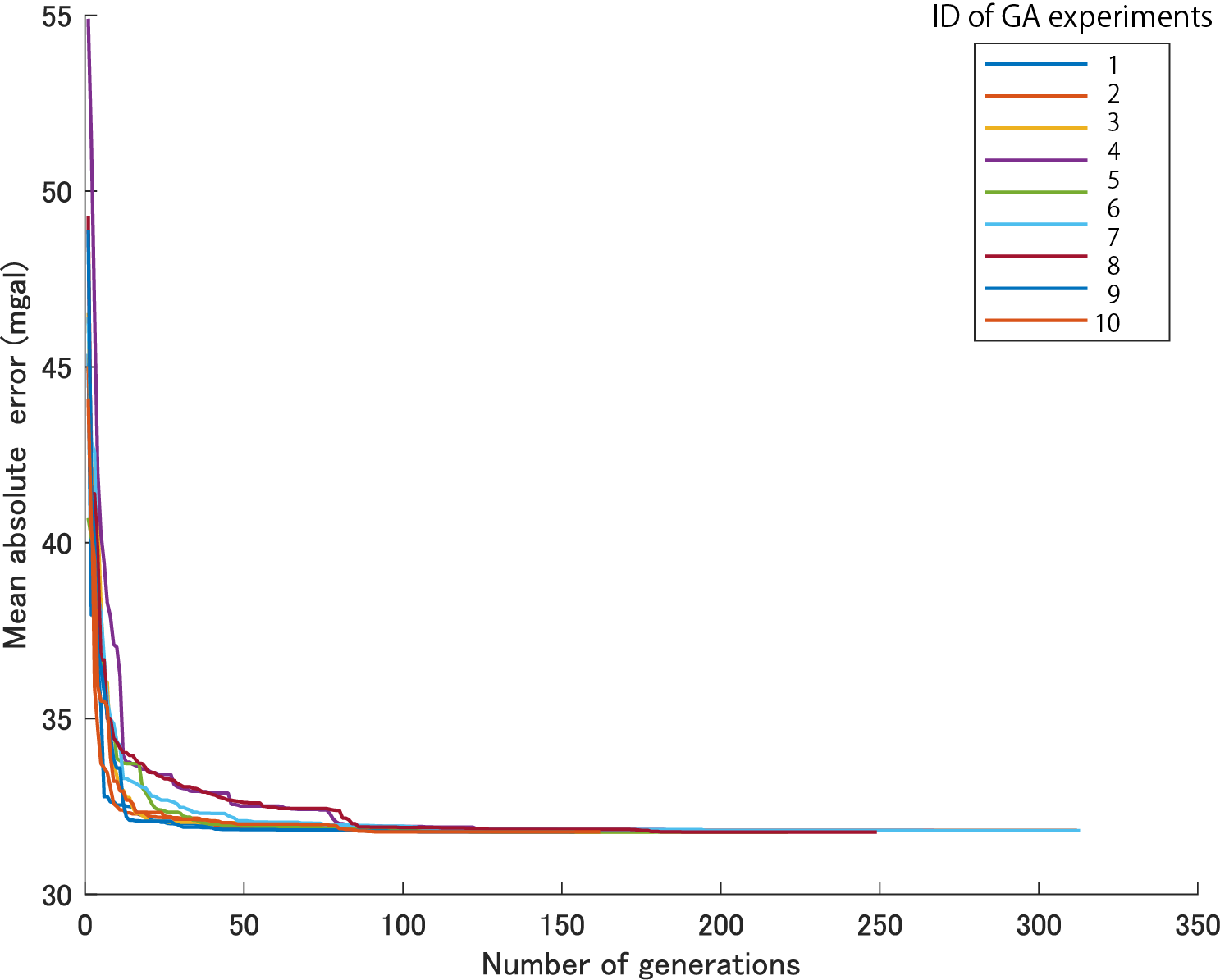 The state of convergence of the evaluation function (Mean absolute error). The ID of GA experiments are listed in Suppl. Table 3. 